Инвестиционная площадка № 67-04-13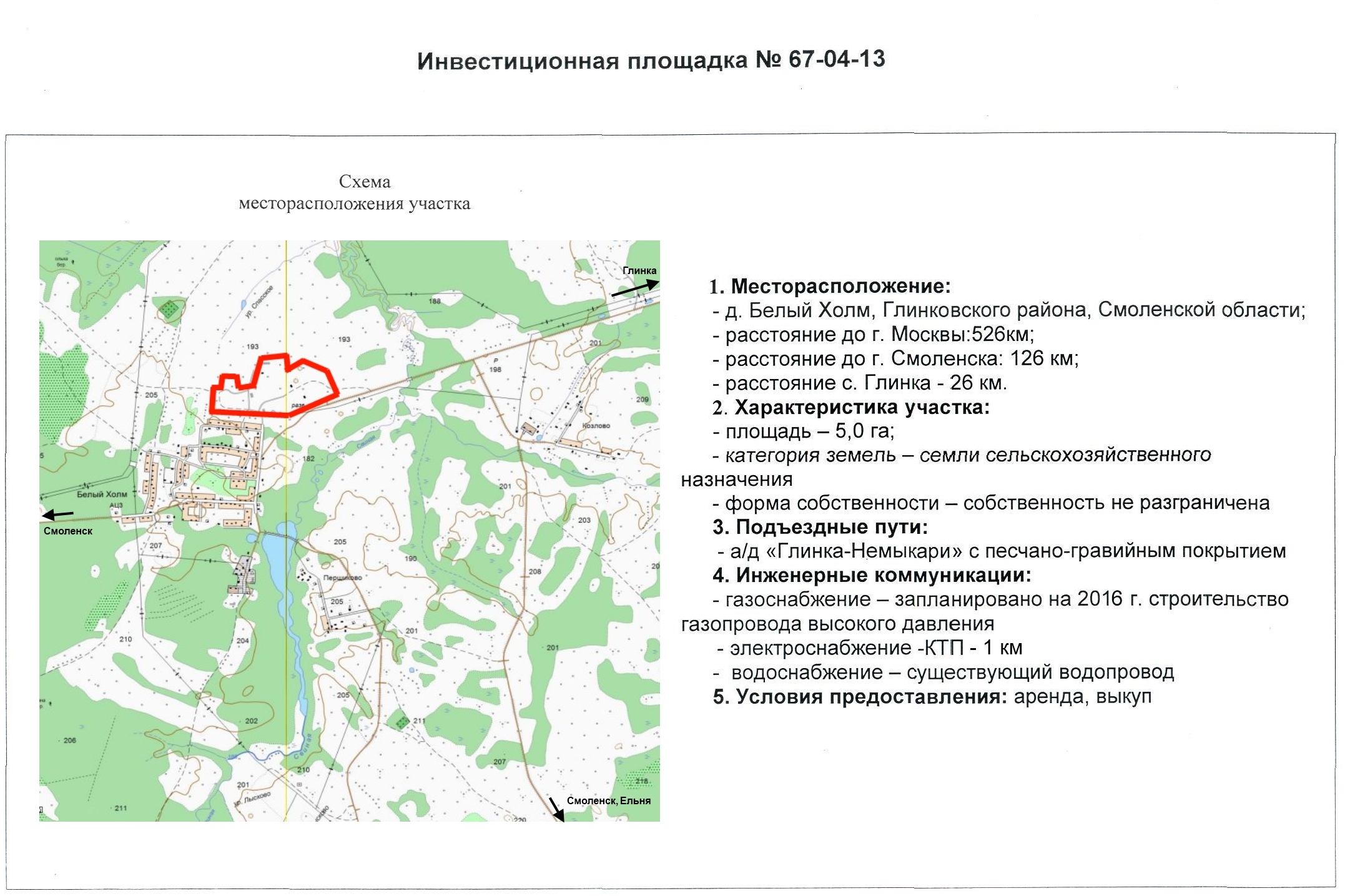 1. Месторасположение:- Смоленская область, Глинковский район, Белохолмское сельское поселение, деревня Белый Холм;- расстояние до г. Москва: 420 км;- расстояние до г. Смоленск: 126 км;- расстояние до с. Глинка: 26 км.2. Характеристика участка:- площадь: 5 га;- категория земель: земли сельскохозяйственного назначения;- приоритетное направление использования: для сельскохозяйственного использования;- форма собственности: собственность не разграничена.3.Подъездные пути:- автодорога с песчано-гравийным покрытием примыкает к участку.4. Инженерные коммуникации:- газоснабжение: в 500 м находится газовый модуль, среднее давление 3 кг низкое давление 350 мм вд., диаметр трубы вход 250 мм, выход 90 мм. Возможное потребление 420 куб. м/час, ориентировочная стоимость присоединения к газовым сетям 2 млн. руб (за 1 км) ;       - электроснабжение: в 0,9 км расположен ПС Белый Холм 35/10, резерв мощности для технологического  присоединения -1,43 МВА , сроки осуществления тех. присоединения 6 месяцев, ориентировочная  стоимость техприсоединения - 44 тыс. руб.. ;- водоснабжение: точка подключения водоснабжения 350 м от участка, максимальная мощность 20 куб.м/ч, ориентировочная стоимость технологического присоединения водоснабжения согласно смете.5.Условия предоставления:- долгосрочная аренда: ориентировочная стоимость 5080,00 руб./год;- выкуп.